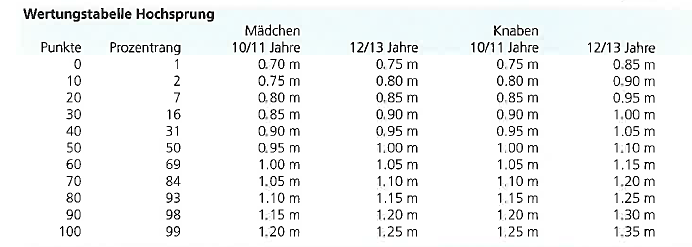 Quelle: Baumberger, Jürg & Müller, Urs (2007): Sportheft 4. – 6. KlasseBeispiel Notentabelle Hochsprung 7. KlasseWichtig: 
Die Notentabelle muss dem Alter der Lernenden und der investierten Anzahl Lektionen für das Thema bzw. Training angepasst werden.